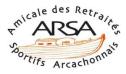 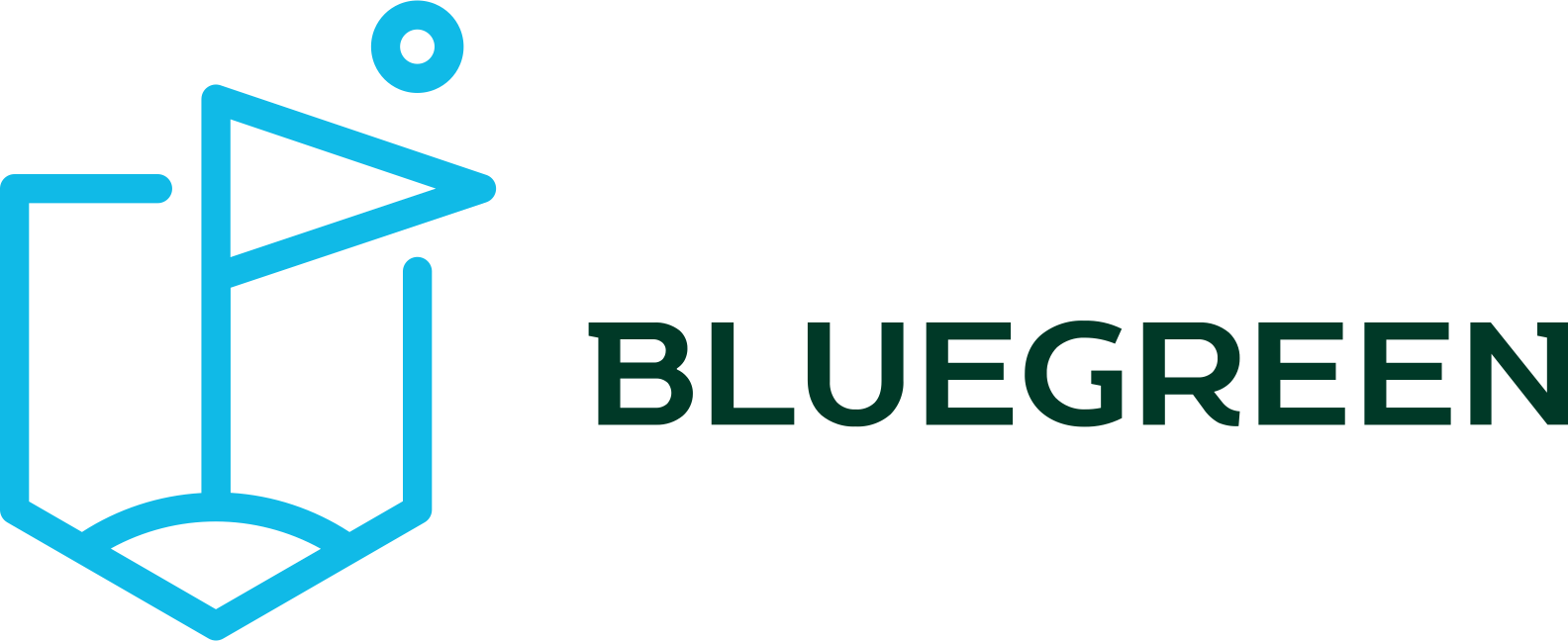 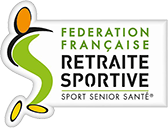 AMIS(es) Golfeurs Bonjour !TROPHÉE       DES ASSOCIATIONS.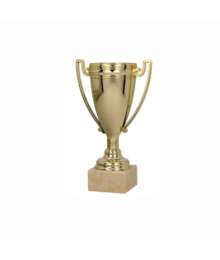 Le Mercredi 5 Juin au Golf de Gujan.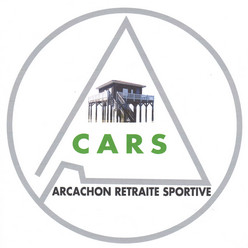 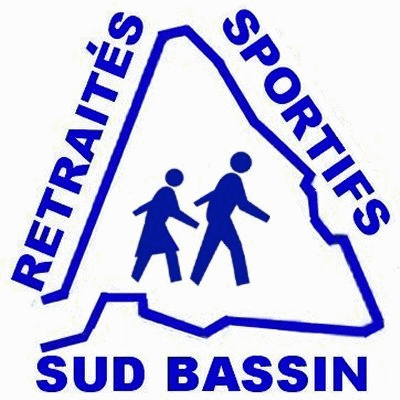 Rencontre amicale 40 golfeurs par associations. 18 trous : participants 24 golfeurs - Départ 9h00Concours de drive sur le N° 14Concours d’approche sur le N° 3Récompense surprise pour les vainqueurs, Femme & Homme.09 trous : participants 16 golfeurs – Départ 11h30Concours de drive sur le N° 5Concours d’approche sur le N° 2Récompense surprise pour les vainqueurs, Femme & Homme.Début des inscriptions le mardi 2 Avril 2024Fin des inscriptions le mercredi 15 Mai 2024(Licence et certificat médical obligatoires + Index) Début des inscriptions le mardi 2 Avril 2024Pour les abonnés au golf de Gujan participation de 5€ (traitement des cartes)Pour les non abonnés Green Fee   18 T / 49€ + 5€ - 9 T / 34 € + 5€ (traitement des cartes)Voiturette : 18 > 38 €  -  9 > 28 €.Pour l’inscription merci de joindre votre N° de licence + votre Index.Vous devez obligatoirement ramener votre carte à l’accueil en fin de partie.DÎNER DANSANT :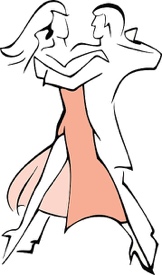 Nous nous retrouverons pour la remise des Prix et une soirée avec Dîner Dansant au : TIR AU VOL10, Avenue Parc – 33120 ArcachonTRAITEUR : Eric ThoreMENU : en cours de négociationsSoirée ouverte à tous les adhérents des 3 associations et leur conjoint.Participation : 43 € par personnes.		Sur site – arsa33.club (Évènements >Trophée >Je participe) Uniquement Par carte Bleu.https://www.arsa33.club/collect/description/406580-g-trophee-des-associations-2024Si vous souhaitez former une équipe merci de bien vouloir nous le soumettre par E-Mail(Golf@arsa33.club)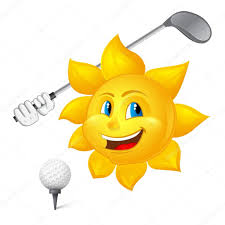 Des récompenses seront attribuées aux vainqueurs des concours et aux 3 meilleurs scoresBalles logottées – Casquettes – Green Fee .